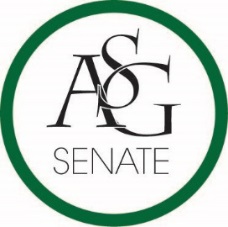 Senate AgendaSeptember 12th , 2017Graduate Education Auditorium, 6:00 PMCall to OrderRoll CallApproval of the MinutesSpecial OrdersReports (5 minutes each)Special ReportsAdvisor, Michael McAllisterGraduate Assistants, Joshua Saraping and Sage McCoyPresident, Andrew CounceVice-President, Natalie CounceTreasurer, Macarena ArceSecretary, Ashton YarboroughChief Justice, Cory EnglishJudicial ConfirmationsGSC Speaker, Arley WardCabinet ReportsChief of Staff, JT HaleFLF Coordinator, Abigail WalkerChair of the Senate, Colman BetlerAppointments, Nominations, and ElectionsEngineering Caucus Chair Run-offBen ThorntonAllison BarnettSwearing in of new senatorsPublic Comment (3 at 2 minutes each)Old Business ASG Senate Resolution No. 1 – The ASG Senate Standing Rules Act of 2017-2018Authored by Chair of the Senate Colman BetlerSponsored by Chair of the Senate Colman BetlerNew BusinessASG Budget 2017-2018Authored by Treasurer, Macarena ArceASG Senate Resolution No. 2 - A Resolution to Reaffirm FLFAuthored by Senator Drake MoudySponsored by Senator Jesse Kloss, Senator Clay Smith, and Senator Caroline DallasAnnouncements  Adjournment